MITOS Y HEROESI. LÉXICO El deporte:  Ser deportista (de alto nivel), batir record, ser el mejor en, ser campeón , competir, un competidor, ganar, un torneo, un partido, el entrenamiento, la victoria, el atleta.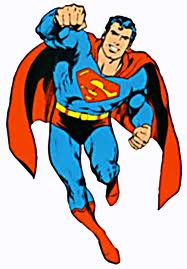 La música : Cantar, bailar, tocar música, dar conciertos, un/una cantante. El cine:  Actuar, una actriz, un actor, un director, una película, ganar un premio. La fama: Salir en la tele, ser famoso, tener éxito , la estrella , un(a) artista , la belleza, la superficialidad, ser superficial, mediatizar. El heroísmo: Un héroe , una heroína, un superhéroe, luchar por, las hazañas, combatir, un dios, ayudar a los demás, el honor, la grandeza, la fuerza, el peligro, socorrer, enfrentarse a, los riesgos, merecer, arriesgarse, actuar por, defender a los necesitados, ofrecer su vida, superar obstáculos, tener valor, tomar por modelo. El ejemplo/símbolo: Ejemplar, generoso, comprometido, un modelo, luchar por la libertad, ser justiciero, la justicia, ayudar a los demás, ser bueno, luchar por un ideal, dedicarse a, salvar, un culto, la imagen, una representación, un sacrificio, simbólico. La voluntad: La tenacidad, superarse, trabajar duro, entrenarse, conseguir un sueño, los esfuerzos, cumplir una promesa, el desafío. El talento: El genio, genial, original, fantástico, estupendo.El admirador: El fan: ser apasionado, sentir admiración por, idealizar, superarse, imitar, identificarse con, soñar con.Los padres : Controlar, las aficiones, tutelar. Las cualidades : Potente, fuerte, inmortal, invencible, inteligente, musculosa, biónica, robotizado, valiente, generoso, ilusionado, perfecto, impresionante, atractivo, apuesto, altruista, sereno, romántico, beligerante, fiel, protector, perenne. Los defectos: Injusto, orgulloso, peligroso, loco, provocador. Mitos y leyendas: educar, valor moral, una moraleja, la creación, el origen del mundo, legendario, mítico, sagrado, crear, nacer de. Mitos actualizados: la interpretación, el resurgimiento de un mito, intemporal, adaptar, universal, apropiarse, vigente. Tradiciones: las huellas (les traces), el peso del pasado, celebrar, conmemorar, recordar, rendir homenaje. 